STRUTTURA DIDATTICA SPECIALE DI LINGUE E LETTERATURE STRANIERE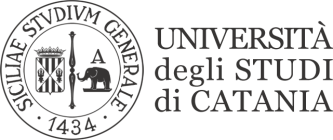                                                               RAGUSALINGUAGGI SETTORIALI E TRADUZIONE PORTOGHESENOME DOCENTE (MARIA DA GRAÇA GOMES DE PINA)II SESSIONEPROVA SCRITTA DEL 03 GIUGNO 2020INSERIRE RISULTATI INDICANDO LA MATRICOLAY62000609 = 23/30Y62000821 = 27/30Y62000831 = 24/30Y62000866 = 23/30Y62000903 = 23/30DATA PUBBLICAZIONE03 GIUGNO 2020